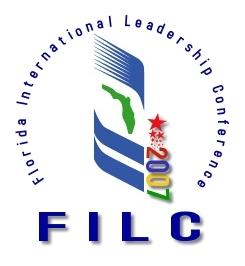 Application Information for ParticipantsFlorida International Leadership ConferenceCamp Cloverleaf, Lake Placid, Florida.		DATES:	                                               	DEADLINE: [decided by each school]			INTRODUCTION:The annual Florida International Leadership Conference (FILC) is happening at Camp Cloverleaf, Lake Placid, Florida DATES. Over the last few years the conference has attracted over 180 international students and U.S. study or service abroad students from across the state of Florida. With the support of the Florida Association of International Educators, the conference is dedicated to providing a unique leadership training experience and networking opportunity for this group of student leaders.  Registration fee is covered by the students’ home institution and includes: meals, lodging, sessions, entertainment, and conference materials.  Students should submit application forms to their study abroad or international student advisor. Advisors need to send a participant list and registration fees by the registration deadline. Please see our website for more details regarding the registration fee amount and deadlines.GOALS of CONFERENCE:To improve the leadership abilities of international and U.S. study abroad studentsTo facilitate a cross cultural exchange of ideas and to foster international relationships To challenge students to see themselves as global leaders To enable students to take back what they learn and apply it to their campuses To acknowledge student leaders who promote international understanding on campusELIGIBILITY CRITERIA:International or study/service abroad students must meet the following criteria for eligibility:Minimum 3.0 GPA – [to be set by each school]Graduation date Spring 2022 or laterCurrent or previous involvement in an activity or organization[other criteria as determined by school]APPLICATION PROCEDURES:All applicants must meet eligibility requirements and submit the following materials to their International Student Advisor by [deadline date to be decided by each school]FILC Application Form & Essay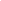 Florida International Leadership ConferenceCamp Cloverleaf, Lake Placid, Florida.		DATES:	                                               	DEADLINE: [decided by each school]First Name: ____________________    Last Name: _____________________________Street Address: __________________________________________________________City: _______________________   State: __________	Zip Code: ______________Email: _______________________________________	Phone: _________________Expected Graduation Date (Semester & Year):__________________      GPA: ________Gender: 	M	F	PLEASE ANSWER THE FOLLOWING:1.  Are you an international student currently studying in the US? 		Y	NIf yes, then what is your home country?  _________________________________2.  Are you a US student who has participated in Study/Service Abroad?	Y	N	If yes, then in what country did you study abroad? _________________________3. In what organization or activities have you been involved? _____________________________________________________________________________________________________________________________________________________________________4. What position, if any, did you hold in the organization or activity? ________________________________________________________________________________________________________________________________________________________________REQUIRED ESSAY for School Application Process:Please review the goals of the conference and write a 200-500 word essay describing your leadership experience. How do you think this conference can contribute to your ability to provide leadership to your campus and the global community? What experience do you expect to gain, and what will you offer the campus community upon your return? 